AULA 01- SEQUÊNCIA DIDÁTICA – EDUCAÇÃO FÍSICA                                       07 A 11 DE DEZEMBRONOME DA ATIVIDADE: CORRIDA DA BOLINHA 	NESTA ATIVIDADE PRECISAMOS DE UM ROLO DE PAPEL HIGIÊNICO E UMA BOLINHA PEQUENA, QUEM NÃO TIVER BOLINHA PODE ESTAR FAZENDO DE PAPEL. DEVE DESENROLAR UM PEDAÇO DO ROLO DE PAPEL E NO FINAL DO PAPEL COLOCAR A BOLINHA EM CIMA, A CRIANÇA DEVERÁ SE POSICIONAR ATRÁS DO ROLO E IR ENROLANDO-O PUXANDO A BOLINHA, SE A BOLINHA CAIR A CRIANÇA LEVANTA E COLOCA NOVAMENTE, ACABA A ATIVIDADE QUANDO ENROLAR TODO O PAPEL. PODE SE REALIZAR UMA COMPETIÇÃO COM UMA PESSOA DA FAMÍLIA USANDO DOIS ROLOS GANHA A ATIVIDADE QUEM ENROLAR PRIMEIRO. NO GRUPO DE WHATSAPP DA SALA IRÁ UM VÍDEO EXPLICATIVO DA ATIVIDADE.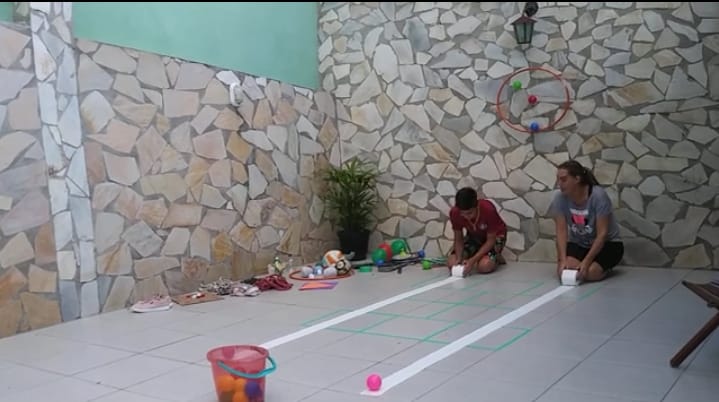                                                                                       BOA SEMANA!!!! 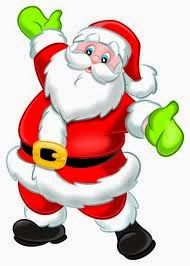 Escola Municipal de Educação Básica Augustinho Marcon.Catanduvas, dezembro de 2020.Diretora: Tatiana Bittencourt Menegat. Assessora Técnica Pedagógica: Maristela Apª. Borella Baraúna.Assessora Técnica Administrativa: Margarete Petter Dutra.Professora: Gabriela Abatti.Disciplina: Educação física2º ano